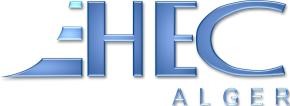 DaysTimetable2nd Year Preparatory CycleMonday20th May 202412:45 pm – 2:15 pmMathematical Analysis Monday20th May 20242:30 pm – 4:00 pmComputer ScienceTuesday21st May 202412:45 pm – 2:15 pmAlgebra Tuesday21st May 20242:30 pm – 4:00 pmContemporary HistoryWednesday22nd May 202412:45 pm – 2:15 pmMicroeconomics Wednesday22nd May 20242:30 pm – 4:00 pmEnglish Thursday23rd May 202412:45 pm – 2:15 pmManagerial Accounting Thursday23rd May 20242:30 pm – 4:00 pm---Saturday24th May 202412:45 pm – 2:15 pmProbabilitySaturday24th May 20242:30 pm – 4:00 pmFrench DaysTimetable1st Year Preparatory CycleMonday20th May 20249:00 am – 10:30 amProbability Monday20th May 202410:45 am – 12:15 amFundamentals of LawTuesday21st May 20249:00 am – 10:30 amMacroeconomics Tuesday21st May 202410:45 am – 12:15 amComputer Science Wednesday22nd May 20249:00 am – 10:30 amMathematical Analysis Wednesday22nd May 202410:45 am – 12:15 amEnglish Thursday23rd May 20249:00 am – 10:30 amFinancial Accounting Thursday23rd May 202410:45 am – 12:15 amFrench Saturday 24th May 20249:00 am – 10:30 amAlgebra Saturday 24th May 202410:45 am – 12:15 amIntroduction to Social Sciences 